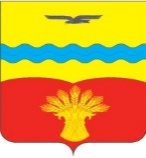 АДМИНИСТРАЦИЯ МУНИЦИПАЛЬНОГО ОБРАЗОВАНИЯ КИНЗЕЛЬСКИЙ СЕЛЬСОВЕТ КрасногвардейскОГО районА оренбургской ОБЛАСТИП О С Т А Н О В Л Е Н И Е04.06.2021                                                                                                              № 48-пс. КинзелькаОб обеспечении пожарной безопасности в период заготовки кормов и уборки урожая в 2021 годуВ соответствии с Федеральным законом от 21 декабря 1994г. № 69-ФЗ «О пожарной безопасности», Федеральным законом от 06.10.2003г. № 131-ФЗ «Об общих принципах организации местного самоуправления в Российской Федерации», Законом Оренбургской области от 23 декабря 2004 года № 1673/276–III-03 «О пожарной безопасности в Оренбургской области»,  руководствуясь  Уставом  муниципального образования Кинзельский сельсовет и в целях обеспечения пожарной безопасности в период заготовки кормов и уборки урожая:Рекомендовать гражданам сельских населенных пунктов обеспечить принадлежащие им строения и помещения нормативным количеством первичных средств пожаротушения и противопожарного инвентаря.Рекомендовать старшему водителю пожарной машины Савину В.И. ужесточить контроль за исправностью пожарной машины и круглосуточным дежурством водителей.Определить в каждом населенном пункте круглосуточно доступный для всего населения телефон:с. Кинзелька – 3-36-03 (пожарная часть)с. Вознесенка – 8-922-82-81-743 (староста)п. Степной – 8-922-54-117-66 (староста)п. Александровка – 8-922-53-49-087 (староста)4. Рекомендовать   руководителю ООО «А7 Агро», главам КФХ:4.1. Создать техническую комиссию по приемке сельскохозяйственной техники и допуска ее на уборочные работы и сенокошение.4.2. Организовать  круглосуточную охрану зернотоков, складов грубых кормов, животноводческих ферм машинно-тракторных мастерских и мест временного хранения техники. Оборудовать места дежурства телефонной связью4.3. Провести инструктаж, под роспись, по правилам пожарной безопасности со всеми работниками, которые будут задействованы на сельскохозяйственных работах.4.4. Технику, задействованную в уборке урожая и заготовки кормов, обеспечить искрогасителями, первичными средствами пожаротушения, провести инструктаж по правилам пожарной безопасности со всеми работниками, задействованными в заготовке кормов и уборке урожая.4.5. Произвести обкосы и опашку полосами не менее 4 метров по периметру лесных, хлебных массивов, вдоль лесопосадок, вокруг животноводческих ферм, складов грубых кормов.4.6. Обеспечить дежурство вблизи убираемых массивов тракторами с плугами и емкостями с водой.4.7. Временные полевые станы необходимо располагать не ближе 100 м от хлебных массивов, токов, лесных массивов и т.п. Площадки полевых станов и зернотока опахиваются полосой, шириной не менее 4 м и отводятся оборудованные места для курения с надписями «Место для курения». Курить и производить работы с применением огня в хлебных массивах и вблизи них а также возле скирд соломы и сена запрещается.4.8. Заправка нефтепродуктами и проведение газо-электросварочных работ в полевых условиях должны осуществляться на специальных площадках, очищенных от сухой травы, горючего мусора и опаханных полосой, шириной не менее 4 м или на пахоте, на расстоянии 100 м от токов, стогов сена и соломы, хлебных массивов и не менее 50 м от строений. Заправка должна производится только топливозаправщиком при заглушенных двигателях. В ночное время заправка машин топливом запрещается.4.9. Ремонт комбайнов и устранение отказов и неисправностей в период эксплуатации производить в дали от хлебного массива на расстоянии не менее 30 м, опахав его вокруг полосой не менее 4 м.4.10. Радиаторы двигателей, валы битеров, соломонабивателей, транспортеров и подборщиков, шнеки и другие узлы и детали уборочных машин должны своевременно очищаться от пыли, соломы и зерна.5. Запрещается:- работа тракторов, самоходных шасси и автомобилей без капотов или с открытыми капотами;- применение паяльных ламп для выжигания пыли в радиаторах двигателей;- сжигание стерни, пожнивных остатков и разведение костров на полях;- выжигание травы, сжигание мусора на земельных участках, непосредственно примыкающих к лесам, защитным и озеленительным лесным насаждениям, без согласования с лесхозами и постоянного наблюдения;- оставлять промасленные или пропитанные бензином, керосином или иными горючими веществами материалы (бумагу, ткань, вату и др.) в не предусмотренных специально для этого местах.6. Установить, что настоящее постановление вступает в силу со дня его подписания и подлежит обнародованию.7. Контроль за исполнением настоящего постановления оставляю за собой.Глава сельсовета                                                                                         Г.Н. РаботяговРазослано: в дело, администрации района, прокурору района, Савину В.И., ООО «А7 Агро», главам КФХ.